※本資料僅供經濟部水利署第五河川局業務使用。諮詢紀錄表諮詢紀錄表諮詢紀錄表諮詢紀錄表北港溪流域■朴子溪流域八掌溪流域急水溪流域北港溪流域■朴子溪流域八掌溪流域急水溪流域北港溪流域■朴子溪流域八掌溪流域急水溪流域北港溪流域■朴子溪流域八掌溪流域急水溪流域諮詢單位嘉義縣朴子市嘉義縣朴子市嘉義縣朴子市諮詢日期2022.02.18諮詢時間15:00諮詢地點大葛里辦公室大葛里辦公室大葛里辦公室諮詢單位大葛里諮詢對象涂葉素華里長聯絡電話(手機優先)0975-253-187Line ID或E-mail地址613嘉義縣朴子市大葛里146號613嘉義縣朴子市大葛里146號613嘉義縣朴子市大葛里146號諮詢意見2018年0823洪災，里內有位居民因為擔心淹水造成農損，冒著大雨開車出門巡田，卻因大雨視線不佳以及路面淹水，導致連人帶車，衝入路旁3米深溝的憾事發生，希望相關單位能積極協助辦理清疏及改善工程。里長表示，朴子市祥和國小旁附近側溝(含吉祥七街)久未清疏，當遭逢短延時強降雨，就容易造成道路積淹，引發民怨。南大糠榔中排，沿線多處雜草及土砂淤積，造成通水斷面及橋樑樑底高程不足的情況，里長希望相關單位能派員清理，維護水路通暢，避免汛期或豪雨時造成積淹，最終釀成憾事發生。建請相關單位協助改善上開位置，解決民瘼造福百姓。與里長一同進行現地訪查。2018年0823洪災，里內有位居民因為擔心淹水造成農損，冒著大雨開車出門巡田，卻因大雨視線不佳以及路面淹水，導致連人帶車，衝入路旁3米深溝的憾事發生，希望相關單位能積極協助辦理清疏及改善工程。里長表示，朴子市祥和國小旁附近側溝(含吉祥七街)久未清疏，當遭逢短延時強降雨，就容易造成道路積淹，引發民怨。南大糠榔中排，沿線多處雜草及土砂淤積，造成通水斷面及橋樑樑底高程不足的情況，里長希望相關單位能派員清理，維護水路通暢，避免汛期或豪雨時造成積淹，最終釀成憾事發生。建請相關單位協助改善上開位置，解決民瘼造福百姓。與里長一同進行現地訪查。2018年0823洪災，里內有位居民因為擔心淹水造成農損，冒著大雨開車出門巡田，卻因大雨視線不佳以及路面淹水，導致連人帶車，衝入路旁3米深溝的憾事發生，希望相關單位能積極協助辦理清疏及改善工程。里長表示，朴子市祥和國小旁附近側溝(含吉祥七街)久未清疏，當遭逢短延時強降雨，就容易造成道路積淹，引發民怨。南大糠榔中排，沿線多處雜草及土砂淤積，造成通水斷面及橋樑樑底高程不足的情況，里長希望相關單位能派員清理，維護水路通暢，避免汛期或豪雨時造成積淹，最終釀成憾事發生。建請相關單位協助改善上開位置，解決民瘼造福百姓。與里長一同進行現地訪查。諮詢照片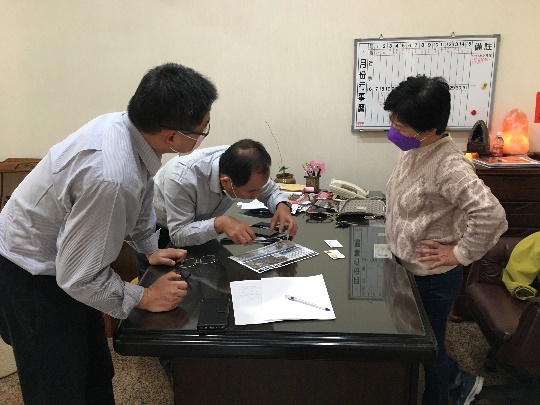 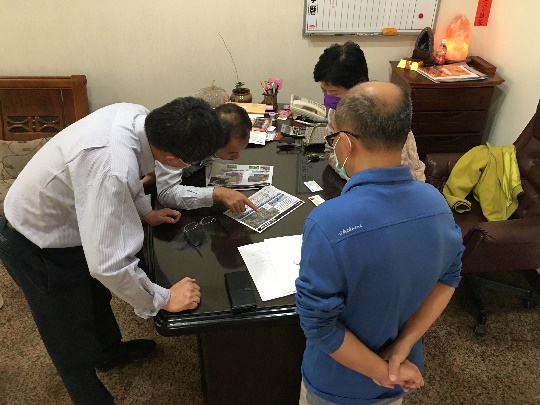 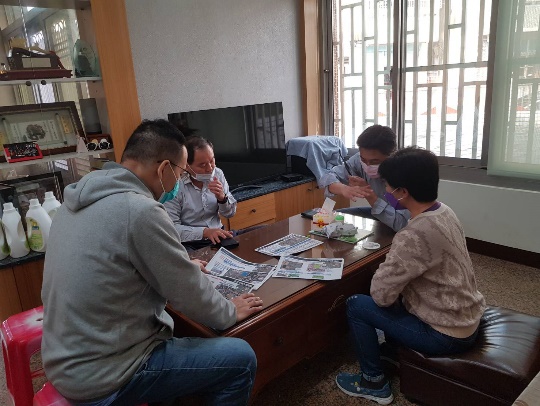 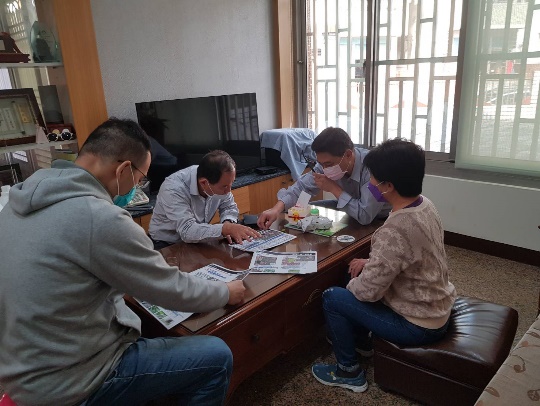 現勘照片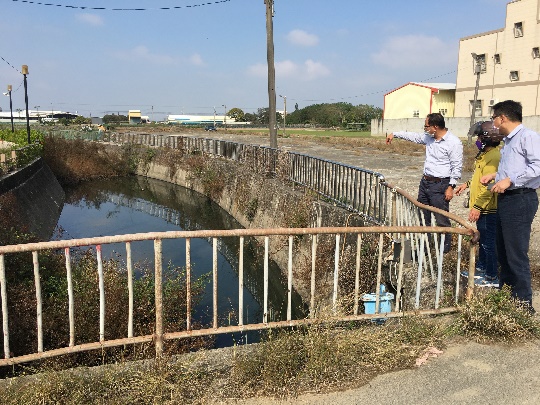 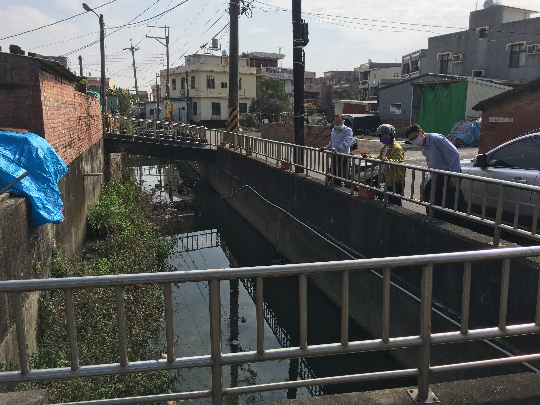 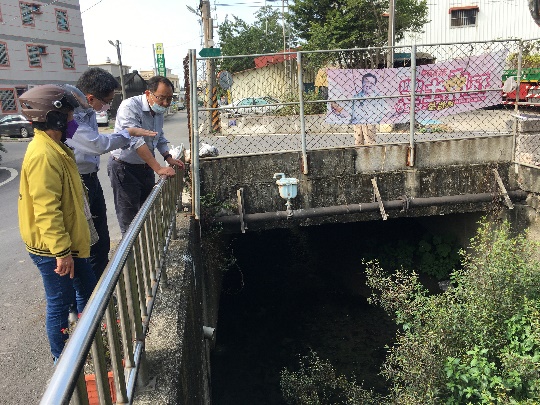 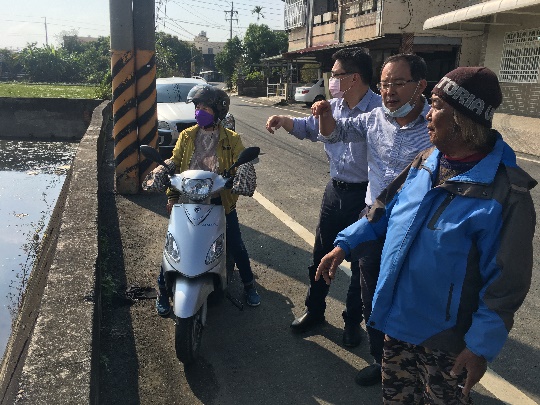 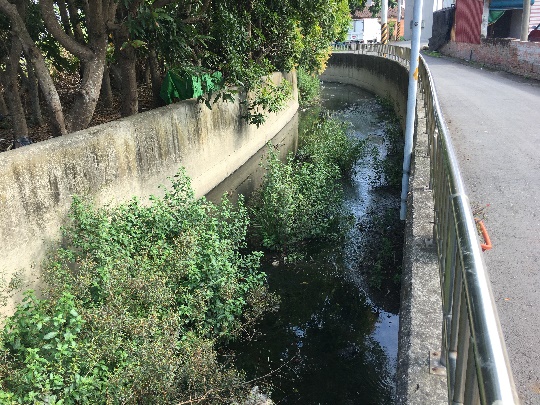 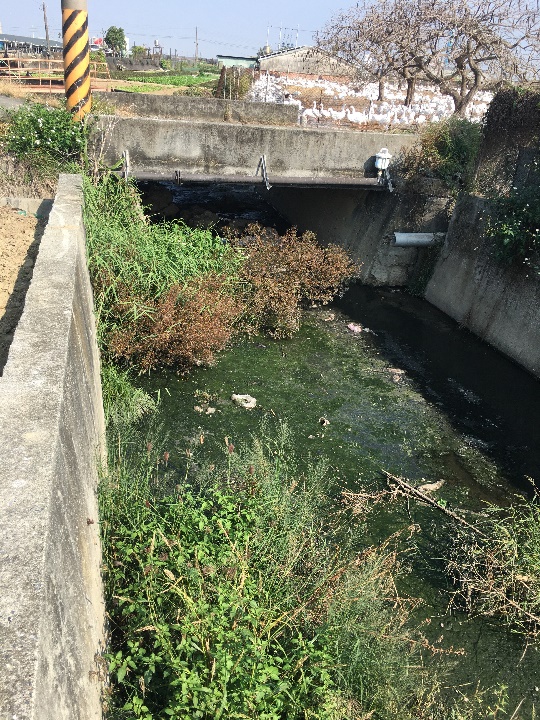 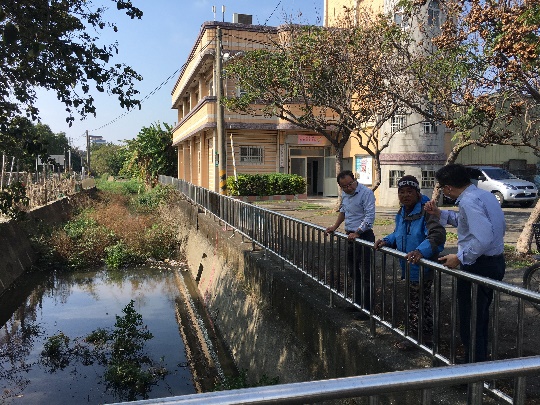 諮詢人員徐立昌、曾志民、曾仁彥徐立昌、曾志民、曾仁彥徐立昌、曾志民、曾仁彥